Reconstructing the Biography of Children’s Stone Bracers in the Iberian PeninsulaRosa Barroso Bermejo, Francisco Martínez-Sevilla, Miguel Ángel Rodríguez Barbero, Oscar Cambra-Moo, Primitiva Bueno-Ramírez and Juan Manuel Rojas Rodríguez-MaloSUPPLEMENTARY MATERIALSupplementary figures 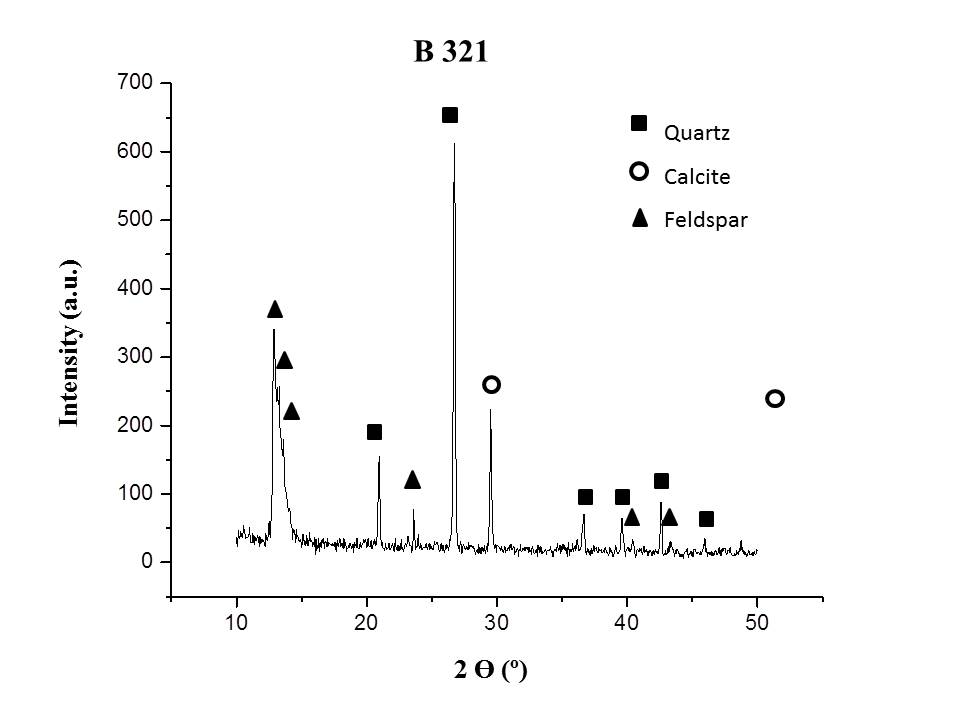 Figure S1. X-ray diffraction pattern of the material constituting the bracer B321. The phase composition is compatible with sandstone, showing the presence of quartz, feldspar, and a calcium-magnesium carbonate.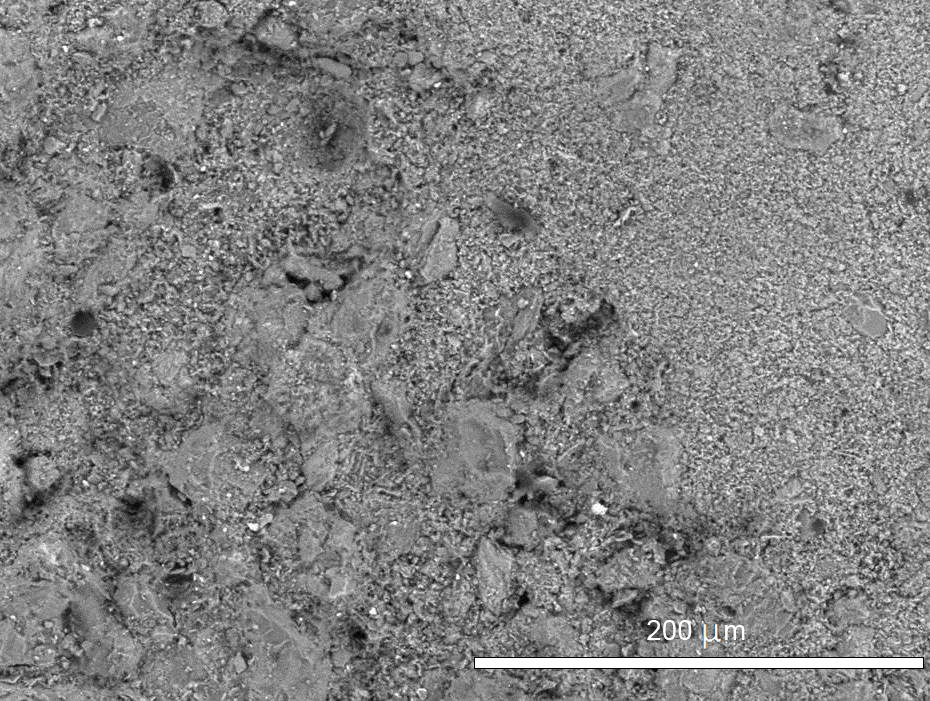 Figure S2. Scanning electron microscopy image of the surface of B321. Large grains probably correspond to quartz grains in a finer matrix.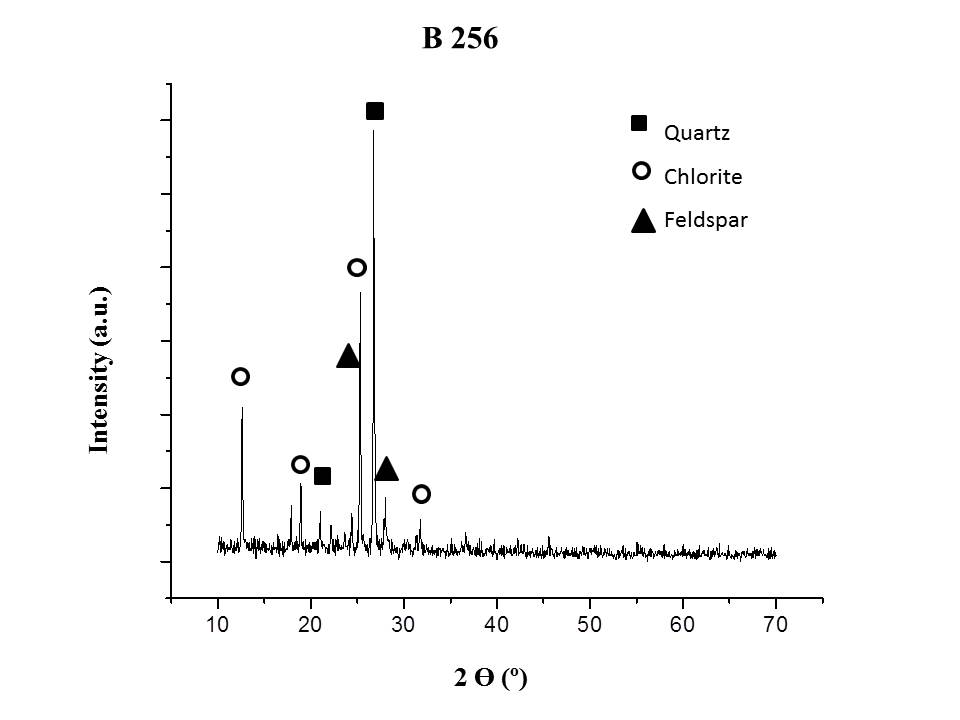 Figure S3. X-ray diffraction pattern of the material constituting the bracer B256. The phase composition is compatible with slate, showing the presence of quartz, mica, and apparently small amounts of clinochlore.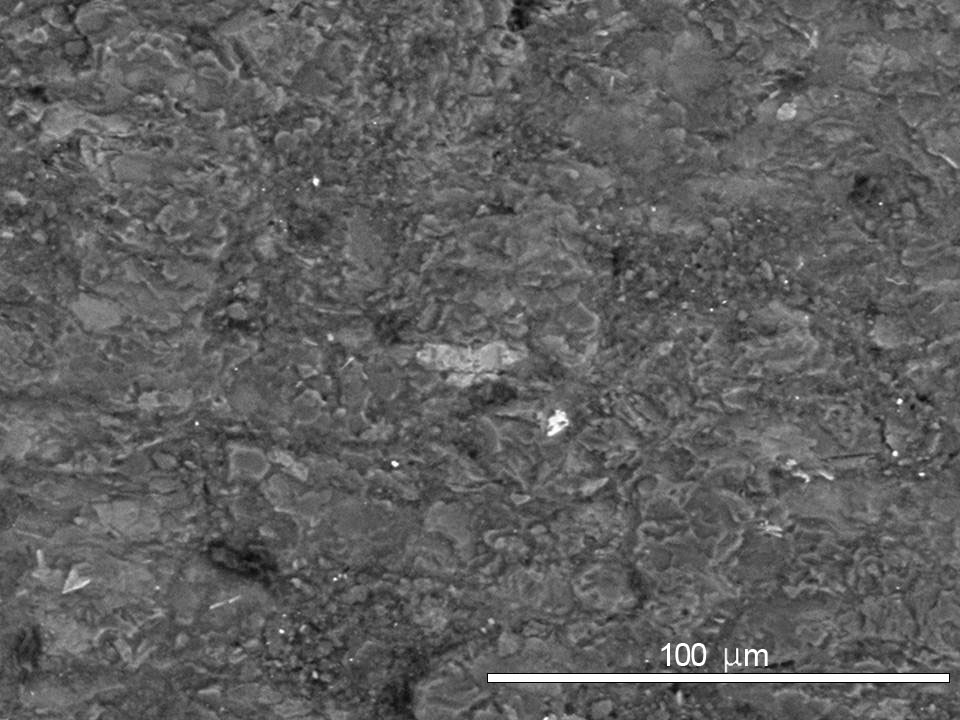 Figure S4. Scanning electron microscopy image of the surface of B256. Large grains probably correspond to quartz and mica grains (observed as a lamellar structure) in a finer matrix.Supplementary tableTable S1 Length and width of the archer’s bracers at the Iberian sites analysed. ReferencesAlday, A. 1990. La cavidad sepulcral de Kobeaga (Ispaster): análisis de su ajuar. Veleia, 7: 35–59.Baldomero, A. & Ferrer, J.E. 1984. Las necrópolis en cistas de la provincia de Málaga. Cuadernos de Prehistoria de la Universidad de Granada, 9: 175–94.Benítez de Lugo Enrich, L., Baeza Chico, E., Delvene, G., Gutiérrez Sáez, C., Márquez Mora, B., Menchén Herreros, G., et al. 2020. Nuevos análisis traceológicos, arqueométricos y petrológicos de material metálico y lítico recuperado en un lugar sagrado de la Cultura de las Motillas: Castillejo del Bonete (Terrinches, Ciudad Real). Anejos a Cuadernos de Prehistoria y Arqueología, 4: 71–81. https://doi.org/10.15366/ane4.ochoa2020.003Cardoso, J.L. 2014. Absolute Chronology of the Beaker Phenomenon North of the Tagus Estuary: Demographic and Social Implications. Trabajos de Prehistoria, 71: 56–75. http://doi.org/10.3989/tp.2014.12124Colmenarejo, R., Galán, C., Martínez, J. & Sánchez Meseguer, J.L. 1987. La Motilla de Santa María del Retamar (Argamasilla de Alba, Ciudad Real). Oretvm, 3: 80–108. De Blas Cortina, M.A. 2012. Beneficio y consagración de las cumbres: el caso de Los Fitos y la concurrencia Neolítico-Bronce antiguo en el área megalítica de La Cobertoria, Asturias. In: J.R. Muñiz Álvarez, ed. Ad Orientem: del final del Paleolítico en el norte de España a las primeras civilizaciones del Oriente Próximo. Estudios en homenaje al profesor Juan Antonio Fernández-Tresguerres Velasco. Oviedo: Ediciones de la Universidad de Oviedo, pp. 307–50. http://hdl.handle.net/10651/17455De Pedro, M. 1988. La Lloma de Betxí (Paterna, Valencia). Un poblado de la Edad del Bronce (Diputación provincial de Valencia serie de trabajos varios 9). Valencia: Servicio de Investigación prehistórica.Delgado, S. & Risch, R. 2006. La tumba no 3 de los Cipreses y la metalurgia argárica. Alberca, 4: 21–50.Fernández Moreno, J.J. 2013. El Bronce Antiguo en el Oriente de la Submeseta Norte (unpublished PhD dissertation, Universidad Complutense de Madrid). Available at: <https://eprints.ucm.es/id/eprint/22975/>Garrido-Pena, R. 1999. El campaniforme en la meseta: análisis de su contexto social, económico y ritual (unpublished PhD dissertation, Departamento de Prehistoria, Facultad de Geografía e Historia, Madrid). Available at: <https://eprints.ucm.es/id/eprint/2512/>Garrido-Pena, R., Flores, R. & Herrero-Corral, A.M. 2019. Las sepulturas campaniformes de Humanejos (Parla, Madrid). Madrid: Consejería de Cultura, Turismo y Deportes CAM. Gomes, M.V. 2015. The Vale da Telha Necropolis (Aljezur) in the Context of the Southwest Iberian Bronze Age. Lisboa: Instituto de Arqueologia e Paleociências da Universidade Nova de Lisboa. Hernández, M., López, J.A. & Simón, J.L. 1994. Agua y Poder. El Cerro de El Cuchillo, Almansa, Albacerte), excavaciones 1986–1990. Toledo: Junta de Comunidades de Castilla-La Mancha.Hernández, M., Soler, J. & Padilla, J.A., eds. 2009. En los confines del Argar. Una cultura de la Edad del Bronce en Alicante. Alicante: Museo Arqueológico de Alicante.Hurtado, V. & Amores, F.J. 1984. El tholos de las Canteras y los enterramientos del Bronce en la necrópolis de El Gandul (Alcalá de Guadaira, Sevilla). Cuadernos de Prehistoria y Arqueología de la Universidad de Granada, 9: 147–74.Leisner, G. & Leisner, V. 1959. Die Megalithgräber der Iberischen Halbinsel. Der Westen. Berlin: Walter de Gruyter.Leisner, V. 1965. Die Megalithgräber der Iberischen Halbinsel. Der Westen. Tafeln. Berlin: Walter de Gruyter.Linares-Catela, J.A. 2020. Monumentalidad funeraria del Bronce en el sur de la Península Ibérica: la necrópolis de La Orden. Seminario (Huelva). Spal, 29: 13–39. https://doi.org/10.12795/spal.2020.i29.01 Mataloto, R. 2006. Entre Ferradeira e Montelavar: um con-junto artefactual da Fundação Paes Teles (Ervedal, Avis). Revista Portuguesa de Arqueología, 9: 83–108.Mataloto, R., Boaventura, R., Nukushina, D., Valério, P., Inverno, J., Monge, R., et al. 2015. O sepulcro megalítico dos Godinhos (Freixo, Redondo): usos e significados no âmbito do Megalitismo alentejano. Revista Portuguesa de Arqueología, 18: 55–79.Piñón, F.  2004. El Horizonte cultural megalítico en el área de Huelva. Sevilla: Consejería de Cultura.Rojo-Guerra, M. Kunst, M., Garrido-Pena, R., García Martínez de Lagrán, I. & Morán, G. 2005. Un desafío a la eternidad: tumbas monumentales del Valle de Ambrona (Arqueología en Castilla y León 14). Soria: Junta de Castilla y León. Rojo-Guerra, M., Garrido-Pena, R., Tejedor-Rodríguez, C., García-Martínez de Lagrán, I. & Alt, K.W. 2015. El tiempo y los ritos de los antepasados: La Mina y el Alto del Reinoso, novedades sobre el megalitismo en la Cuenca del Duero. Arqueología y Prehistoria del Interior Peninsular, 3: 133–47. Sánchez, J.L. & Galán, C. 2004. El Cerro de la Encantada. In: R. García Huerta & J. Morales, eds. La península ibérica en el II milenio a.C. Poblados y fortificaciones. Cuenca: Universidad de Castilla-La Mancha, pp. 115–72.Sarasola, N. 2006. Excavación arqueológica realizada en el subtramo Aldeanueva del Camino – Villar de Plasencia (Casas del Monte, Cáceres) In: H. Collado Giraldo, ed. Extremadura arqueológica, X: Arqueología en la construcción de la A-66 Autovía de la Plata. Mérida: Junta de Extremadura, pp. 15–28. Schubart, H. 1971. O Horizonte da Ferradeira, sepulturas do Eneolítico final do Sudoeste da Península Ibérica. Revista de Guimarães, 81: 189–216.Schubart, H. 1975. Die Kultur der Bronzezeit im Südwesten der Iberischen Halbinsel. Berlin: Walter de Gruyter.Schubart, H., Pingel, V. & Arteaga, O. 2000. Fuente Álamo: Las excavaciones arqueológicas 1977–1991 en el poblado de la Edad del Bronce. Sevilla: Consejería de Cultura de Andalucía. Vasconcellos, J.L. de 1956. Coisas Velhas. O Archeologo Português, 30: 205–09.Vilaseca, S. 1952. La coveta de l’Heura de Ulldemolins (Província de Tarragona). Empúries: revista de món clàssic i antiguitat tardana, 14: 121–37.No.SiteCountryLength (mm)Width (mm)References1CarrascalPortugal6032Leisner,19652Dolmen de PeñacaídaSpain11025Garrido-Pena, 19993El CarrascalSpain11020Garrido-Pena, 19994El Castillo de CardeñosaSpain6112Garrido-Pena, 19994El Castillo de CardeñosaSpain8013Garrido-Pena, 19995El Pago de la PeñaSpain14335Garrido-Pena, 19996Fuente olmedoSpain12133Garrido-Pena, 19997GalisanchoSpain6217Garrido-Pena, 19997GalisanchoSpain11518Garrido-Pena, 19998Humanejos T-1Spain151.430.8Garrido-Pena et al., 20198Humanejos T-6Spain63.429.6Garrido-Pena et al., 20198Humanejos T-7Spain13331.4Garrido-Pena et al., 20198Humanejos T-7Spain15734.4Garrido-Pena et al., 20199La AldehuelaSpain7622Garrido-Pena, 199910La Sima IIISpain7621Rojo-Guerra et al., 200510La Sima IIISpain12826Rojo-Guerra et al., 200511Las Mayores T-256Spain4430This article11Las Mayores T-321Spain7030This article12Mejorada IISpain9521Garrido-Pena, 199913Orca de SeixasPortugal9230Cardoso, 201414Pago de ValdenabíSpain11530Garrido-Pena, 199915S. Pedro do Estoril 1Portugal14036Leisner,196515S. Pedro do Estoril 1Portugal11823Leisner,196515S. Pedro do Estoril 1Portugal15541Leisner,196516AlmadeninhaPortugal12422Schubart, 197517Alto del ReinosoSpain63.620Rojo-Guerra et al., 201518Anta dos GodinhosPortugal54.827Mataloto et al., 201519Barro Torres VedrasPortugal10610Leisner, 196520BemparecePortugal4818Gomes, 201521Campello, AlicanteSpain16332Hernández et al., 200922Campina (Grave 13)Portugal7121Schubart, 197523Casas del Monte 2Spain12020Sarasola, 200624Castelo do GiraldoPortugal7025Schubart, 197525Castillejo del BoneteSpain18642Benítez de Lugo et al., 202025Castillejo del BoneteSpain7518Benítez de Lugo et al., 202026Cerro CuchilloSpain7524Hernández et al., 199427Cerro de la Encantada T-58Spain18428Sánchez & Galán, 200428Cerro de la NegretaSpain114.519Baldomero & Ferrer, 198429Coveta de l'HeuraSpain8037Vilaseca, 195230El GandulSpain12118Hurtado & Amores, 198431ErvedalPortugal11718Mataloto, 200632FerradeiraPortugal14929Schubart, 197133Fuente AlamoSpain12024Schubart et al., 200034JuncalPortugal9020Vasconcellos,195635KobeagaSpain4516Alday, 199036La Orden Seminario 7055Spain10312Linares-Catela , 202037Lloma de BetxiSpain5118de Pedro, 199837Lloma de BetxiSpain4423de Pedro, 199837Lloma de BetxiSpain11022.5de Pedro, 199838Los Cipreses T-3Spain7120Delgado & Rich, 200639Los CotorrosSpain5020Fernández Moreno, 201040Los FitosSpain9716de Blas, 201241Lousal 1Portugal11433Leisner & Leisner, 195942Motilla de RetamarSpain10022Colmenarejo et al., 198742Motilla de RetamarSpain9430Colmenarejo et al., 198742Motilla de RetamarSpain10618Colmenarejo et al., 198743Palmeira (7)Portugal13726Leisner & Leisner, 195944RatinhosPortugal8417Schubart, 197545Soto 2Spain8544Piñón, 200446Vale da TelhaPortugal12521Gomes, 201547Zambujeiro 3Portugal12630Leisner & Leisner, 1959